Business Plan: Hélène H. Oord Ministries International /Kigali Rwanda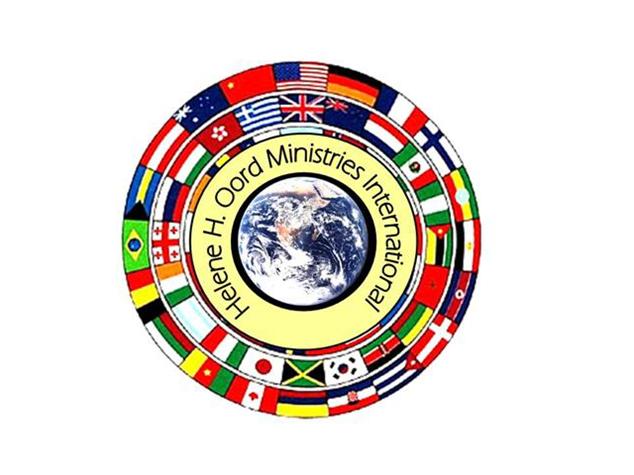 Founder: Rev Hélène H. Oord Ministries Int’lManager of Project :Pastor Ruhorimbere DenisCENTRAL AFRICA DELIVERANCE MINISTRIESPastor Ruhorimbere DenisHead office  Head officeKanombe Sector, KicukiroDistrict, Kigali RwandaTel:+250 788684243/0728684243 Email: cadmorganization@gmail.comCONTENTSINTRODUCTION OF THE GROUP…………………………………………………………………………………………….1GROUPS MISSION, VISION & OBJECTIVE………………………………………………………………………………….2PROPOSAL OBJECTIVES…………………………………………………………………………………………………………….3BUDGET ALLOCATION……………………………………………………………………………………………………………….4CONCLUSION……………………………………………………………………………………………………………………………5Misions and VisionIn obedience to the word of almighty God in regards to the great commission, Central Africa Deliverance Ministries (C.A.D.M) is committed to missions, training and sending missionaries across whole world.  In addition the (C.A.D.M) has the task to heal all broken hearts by using the Gospel of God firstly, to request people to change their attitude from evil works using the prayers, to hearten all people of worldwide especially in East Africa and Great lakes region to build the spirit of hope for many hopeless people.The C.A.D.M do not only on spiritual deeds but also takes care of physical life for more people by feeding the hungry ,clothing the poor, educating many people at different ages, minister to elderly, widows , orphans, visiting prisoners and out to people of all ages and in all walks of life.Besides, we have the special plan for East of D.R.C/CONGO because that region has passed many years in the strife and right now there is no worth improvement in many sectors, so, many people still suffering for all those problems that they are passing through, hence we think to create the orphanage for sustaining the orphans which have no means.In the same way, we are planning to help the widows by gathering them in the projects and providing them basic needs for better unfolding their daily life.We provide global humanitarian aid to hurting people and teach Christians and no Christians alike how to enjoy everyday life by applying Biblical principles in all they do. Our ministry desires to be deep well where everybody from every side of the world get water of life.Not at all but also preaching holy gospel as bible said in John 4:13-14       Our goal is to reach every nation, every city, every day, night or day with the Gospel of our savior Jesus Christ. 2. RWANDA’S HISTORY AND ITS EFFECTS TOWARDS CHILDRENRwanda's children have seen the worst of humanity. Ten years after a group of politicians set in motion a genocide in an attempt to retain power, the devastating consequences for those who were left behind are unmistakable. 
Traditional protective structures for children including family networks, the judicial system, and the education system were decimated. As a result, children – many of whom survived unspeakable atrocities – are still the victims of systematic human rights violations day in and day out. 

Thousands have been arbitrarily arrested and denied prompt access to justice. Hundreds of thousands more living around the country have been abused, exploited for their labour, exploited for their property, or denied the right to education. Thousands have migrated to city streets in an effort to escape these abuses only to find themselves in even more precarious conditions. In the face of the daunting challenge of rebuilding a society devastated by war, poverty, and AIDS, protecting their rights has been sidelined. But this does not do Rwanda's children justice. 

Those who planned and executed the genocide of 1994 violated children's rights on an unprecedented scale. Children were raped, tortured, and slaughtered along with adults in massacre after massacre around the country. Carrying their genocide logic to its absurd conclusion, they even targeted children for killing.

Countless thousands of children were murdered in the genocide and war. Many of those who managed to escape death had feared for their own lives, surviving rape or torture, witnessing the killing of family members, hiding under corpses, or seeing children killing other children. Some of these children – now adolescents – say they do not care whether they live or die. 

Perhaps the most devastating legacy of the genocide and war is the sheer number of children left on their own, who live in precarious conditions and are extremely vulnerable to abuse and exploitation. On Rwanda's green hills, up to 400,000 children – 10 percent of Rwandan children – struggle to survive without one or both parents. 

Children who were orphaned in the genocide or in war, children orphaned by AIDS, and children whose parents are in prison on charges of genocide, alike, are in desperate need of protection. Many Rwandans have exhibited enormous generosity in caring for orphans or other needy children. 

Yet, because some Rwandans are living in  poverty themselves, to some, vulnerable children are worth only their labor and their property. Foster families have taken needy children in, but some have also exploited them as domestic servants, denied them education, and unscrupulously taken over their family's land. 
These children, often suffering the effects of trauma, have nowhere to turn and they know no other fate. Traditional societal networks – severely eroded by poverty, the HIV/AIDS epidemic, and, not least, the consequences of the genocide and war – have failed them.
This enlightens the effects of Genocide towards Rwanda’s Children and how those children passed through hard or difficult moments during the Genocide.3. EASTERN OF DRC’S HISTORY AND ITS EFFECTS TOWARDS CHILDRENFrom 1996 till now, several Congolese and foreign rebel groups and government forces fought for political military and economic control in Eastern of DRC. Much of the fighting has been to control mineral and other economic resources. Millions of people died and fled their homes because of war.The war has had serious consequences for the social-economic situation in East of Congo. This has also had repercussions on the children’s well being; many children have had direct experience of war.East Congo is home to many orphans, refugees, street children and children who were accused of witchcraft and banished from their families. About 12.000 child soldiers are still being recruited by various armed groups, a lot of them are kidnapped and forcibly recruited. But some children also join voluntarily, mostly because of their very poor economic living conditions, because they are looking for protection or because they want revenge.Social services such as health care and education were already of an extremely low standard before the war and in the aftermath of the conflict these scarcely exist.Years of bitter and bloody war in the Eastern of DRC have destroyed thousands of families, forcing them into abject poverty and giving scores of children no choice but to live on streets as beggars, thugs and drug addicts.       This has completely changes the lives of people , they therefore stated the life that they have never been in before due to the war in this region of East of DRC.Here below, this is a picture of boy whose name is Naino Riziki and her Mother Riziki  living in Kabutembo in Goma city, the provincial capital of North Kivu , and you will listen to their testimony of very  tough life that they are now passing through after war in this region of East of DRC                                INTRODUCTION Ministry: IN  RWANDA;Firstly, we, Central Africa Deliverance Ministries Organization, we are too grateful for much endeavors that Rwanda government has put for resolving the problems of children after the war of 1994 which left many problems within Rwanda society and with special emphasis on lives of children.Some Children here Rwanda have the problems of  getting food due to their families which do not have enough income, the matter of health care within some families which  aren’t able to buy medical insurance, the problems of getting materials for attending school with all equipments as indicated by the rules of schools that they study in, the matter of earning clothes, shoes and other needs.Other children are living in families which can’t stand the cost for all needs towards their children, this allow some children to leave their native villages and going in cities for researching jobs which probably provide to them some income, other fled their families and went in roads ,they became streets kids, also a little number of Children disagree to attend school due to their wrong will or thoughts.IN EASTERN OF DRC/ CONGOChildren have defined this often forgotten, but world’s deadliest, humanitarian crisis in the heart of Africa. Estimates place the total deaths at four million due to the conflict and violence that has consumed the DRC for nearly a decade. As a direct or indirect result of conflict, 2.000 people die every day in RDC and more than half of those are children. Children bear the brunt of conflict, disease and death, but not only as causalities but they are also witnesses to ,and sometimes forced participants in ,atrocities and crimes that inflict physical and psychological harm.               Problems facing children in DRC and mainly East of DRC;Sexual assaults, used as a weapon of war against women and children , have reached epidemic proportions. Last  year alone, 25,000 reported cases of rape occurred in eastern of DRC.Children are caught up in war as refugees and internally displaced people.In eastern of DRC, as many as 120,000people every month are being displaced from their homes and 1.66 million remain displaced. Constant migration robs children of schooling, health care and the chance for a normal life.As many as 30,000 children may be associated with armed forces or groups as fighters, sexual slaves and camp-followers.Rates of infant, under five and maternal mortality are staggering. One in five children dies before reaching the age of five.Mothers die in childbirth in 13 out of every 1,000 deliveries.Nearly one third of children are underweight. Malnutrition and micronutrient deficiencies are responsible for nearly half of deaths among children under age five.There are over 4million orphaned children in the country (DRC).School enrolment rates are declining. More than 4,4 million children( nearly half the school age population) are not in school. This number includes 2.5 million girls and 400,000 displaced children.Child labor is commonplace; More than a quarter of children ages 5 to 14 are working.After lining up those major problems that meet with Children in DRC and particularly in Eastern of  DRC, let me show these images( pictures) which indicate an emphasis of  children’s lives in this region.CONCLUSION: Our desire is to stand with Hélène H. Oord Ministries International   for support our Projects in Rwanda and Eastern Congo it is privilege to standing   your Organization in our Region   thank you again for your good missions and your Vision for Support different Organizations God bless you so muchBoard Directors and Coordinators Team       Executive Director Pastor Ruhorimbere Denis………………………………………+250 788684243PastorMadame Esther Nyiramanyana………………programmer Coordinator + 250788671242Ndarishize Denis ………………………………………………………………….Treasurer  +250  725491030Hategekimana claude…………………………………………………………………Secretary +250728557369       Maschack  Mizyma ……………………………..Coordinator of Congo Children  +250 788860091CENTRAL AFRICA DELIVERANCE MINISTRIES1    RWANDA    Children’s  Project Budget South Kivu Eastern of DRC’S PROJECTS:Children’s projects;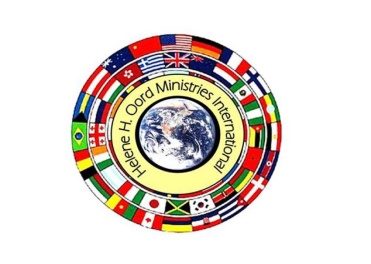 Founder of The Hélène H. Oord Ministries Int. / Dept; Kigali RwandaRev. Hélène H. OordWorldview Mission (WM) Chair & FounderHeadquarter EU/HL (Netherland’s)+31(0)636-108-563 Mob+31(0) 637-140-758 Mob+31(0)10-785-7863 LandlineEmail: info@worldviewmission.orgEmail: worldview.mission@gmail.comSite: http://worldviewmission.nl/?page_id=21 Site: http://worldviewmission.nl/?page_id=14848Media Department ( Hélène H. Oord Min. Int’l )  http://helenehoordministriesint.wordpress.com/kingdom-projects/                                Pastor Ruhorimbere Central Africa Deliverance Ministries                                Head office Kigali Rwanda                               P.OBOX:2642 Kigali Rwanda                               Tel:+250 788684243/+250 728684243Needs or items;Time/periodUnity cost(USD)Total  Cost(USD)1.Education assistance(fees +materials) 241 kids in  RwandaPer semester22 for 241kids=5302159062.Health care By year150015003.Feeding children Twice per month900*2=1800198004.Clothing children(shoes and clothes)  Per Semester 25*241=6025180757.Entertainment Per semester150045008.Donation for familiesPer year 30*40=120012009.House renting Per month185203510.Equipments for sportPer year7*241=1687506113. internet provider153168614. Rent of officePer month143157615.Auditor’s fees8290216. electricity and waterPer month7885817. sign of project555518. security guards(2guards)Per  month1052520Staff Costs1.Salaries(5 employees)Per month324*5=1620by month194402.Medical carePer month21425683.Staff TrainingPer semester145643684.Office materialsPer semester85425625.Printing Per month16319566.publicityPer semester742227. Transport and other travelPer month535588519. UnforeseenPer month2513012Total115,687 USDNeeds or items;Time/periodUnity cost(USD)Total  Cost(USD)1.Education assistance(fees +materials) 313 kids in DRC Per semester65 for 313kids=20345610352.Health care By year35109553.Feeding children Twice per month626*2=1252150244.Clothing children(shoes and clothes)  Per Semester 25*313=7825234757.Entertainment Per semester150045008.House renting Per month42150529.Equipments for sportPer year7*313=2191657312. internet provider153168613. Rent of officePer month359430814. electricity and waterPer month182218415. sign of project848416. security guards(2guards)Per  month121242Staff Costs1.Salaries(5employees)Per month324*5=1620194402.Medical carePer month21425683.Staff TrainingPer semester145643684.VisitingPer semester85425625.office materials Per month16319567. Transport and other travelPer month535588517. UnforeseenPer month4124944Total176841 USDTotal for our Budget  292,528 USD